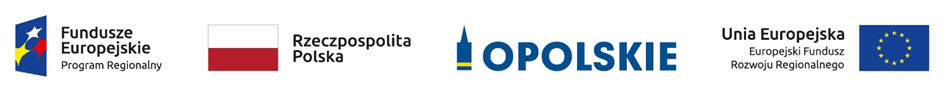 Projekt pn.: Ochrona in situ w zabytkowym założeniu parkowym oraz przeprowadzenie inwentaryzacji dendrologicznej na obszarze gminy Pokój i działania informacyjno-edukacyjne. Umowa o dofinansowanie nr  RPOP.05.01.00-16-0025/17-00Załącznik nr 3Zgodnie z art. 274 ust. ustawy- Prawo zamówień publicznych  - Wykonawca, składa oświadczenie na wezwanie Zamawiającego do  złożenia podmiotowego środka dowodowego. Wykonawca:………………………………………………………………………………… …(pełna nazwa/firma, adres, w zależności od podmiotu: NIP/PESEL, KRS/CEiDG)reprezentowany przez….………………………………………………………………………………………………(imię, nazwisko, stanowisko/podstawa do  reprezentacji)OŚWIADCZENIE o przynależności lub braku przynależności do tej samej grupy kapitałowej w zakresie art. 108 ust. pkt 5 ustawy - Prawo zamówień publicznych dotyczy postępowania: „Zaprojektowanie, wykonanie i utrzymanie aplikacji mobilnej na telefon „Bioróżnorodność Gmin Lasowice Wielkie i Pokój”, oświadczam, co następuje:1.  Informuję, że  nie należę  do tej samej grupy kapitałowej w rozumieniu ustawy z dnia 16 lutego 2007 r. o ochronie konkurencji i konsumentów (Dz. U. z 2020 r. poz. 1076 i 1086), z innym wykonawcą, który złożył odrębną ofertę,  w zakresie określonym art. 108 ust.1 pkt 5 ustawy z dnia 11 września 2019 r. Prawo zamówień publicznych (Dz.U.  2021 r. poz. 1129 ze zm.) w związku z powyższym na dzień składania ofert nie podlegamy wykluczeniu z postępowania o udzielenie zamówienia  na  podstawie  art. 108 ust.1 pkt 5  ustawy  Pzp. 2. Informuję, że   należę  do tej samej grupy kapitałowej w rozumieniu ustawy z dnia 16 lutego 2007 r. o ochronie konkurencji i konsumentów (Dz. U. z 2020 r. poz. 1076 i 1086), z innym wykonawcą, który złożył odrębną ofertę,  w zakresie określonym art. 108 ust.1 pkt 5 ustawy z dnia 11 września 2019 r. Prawo zamówień publicznych (Dz.U.  2021 r. poz. 1129 ze zm.) oraz przedstawiamy  dokumenty  potwierdzające przygotowanie oferty w niniejszym postępowaniu  niezależnie od  wykonawcy należącego do tej samej grupy kapitałowej;Lista podmiotów należących do grupy kapitałowej Wykonawcy:1.  ……………………………………………………………………2.   ………………………………..………………………………….w związku z powyższym na dzień składania ofert nie podlegamy wykluczeniu z postępowania o udzielenie zamówienia  na  podstawie  art. 108 ust.1 pkt 5  ustawy  Pzp. OŚWIADCZENIE DOTYCZĄCE PODANYCH INFORMACJI:Oświadczam, że wszystkie informacje podane w powyższych oświadczeniach są aktualne 
i zgodne z prawdą oraz zostały przedstawione z pełną świadomością konsekwencji wprowadzenia zamawiającego w błąd przy przedstawianiu informacji.Dokument należy wypełnić i podpisać kwalifikowanym podpisem elektronicznym, podpisem zaufanym lub podpisem osobistym.Zamawiający zaleca zapisanie dokumentu w formacie PDF.